RB jako DHCP serverZadání neřešené úlohyRB uveďte do továrního nastaveníNastavte rozsah adres DHCP serveru 192.168.3.119-192.168.3.149Název DHCP serveru zvolte dle vlastního uvážení, stejně jako název poolu, doba pronájmu bude 2 hodinyDoplňte síťovou adresu (/24) a zvolte vhodnou adresu brányZjistěte, jaká IP adresa a další parametry byly DHCP serverem přiděleny vašemu PCŘešeníRB uveďte do továrního nastaveníZmáčkneme a držíme resetovací tlačítko pomocí nástroje (např. mikrotužky, propisky, …)Připojíme zařízení do elektrické sítěPočkáme cca 5 sekund, než se rozbliká LED dioda Uvolníme resetovací tlačítkoRB připojíme z portu 2 ke druhé síťové kartě PCSpustíme WinBoxNastavte rozsah adres DHCP serveru 192.168.3.119-192.168.3.149Zvolíme IP, Tlačítko Pool, Tlačítko +Zadáme název (RozsahDHCP) a rozsah sítě do pole Addresses (192.168.3.119-192.168.3.149)Tlačítko Apply a OK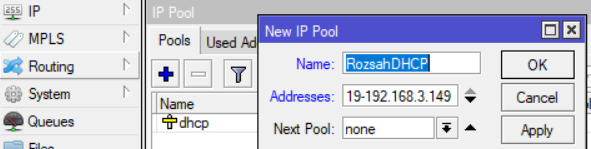 Název DHCP serveru zvolte dle vlastního uvážení, stejně jako název poolu, doba pronájmu bude 2 hodiny Zvolíme IP, Tlačítko DHCP server, Rozklikneme deconfZadáme název serveru (server1), Interface (bridge), Lease Time 00:10:00, Address Pool (RozsahDHCP)Zaškrtneme Always Broadcast Tlačítko Apply a OK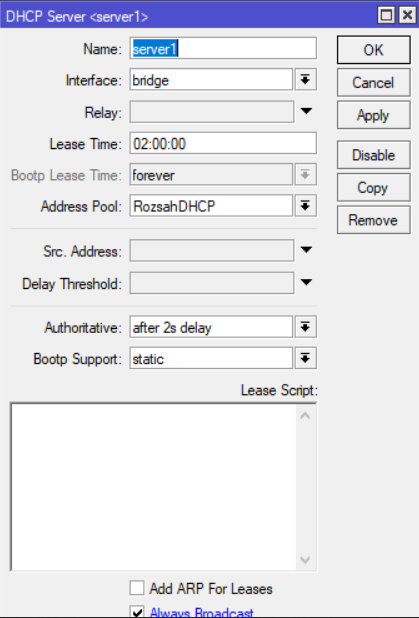 Doplňte síťovou adresu (/24) a zvolte vhodnou adresu brányZvolíme IP, DHCP server, Networks, Tlačítko +Nastavíme síťovou adresu, bránu, (případně masku a DNS server)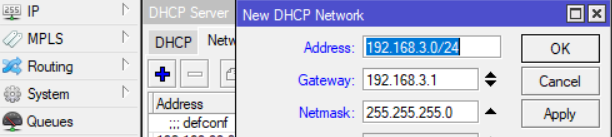 Změníme adresu vybraného rozhraníIP>AddressesAddress 192.168.3.1/24, Network 192.168.3.0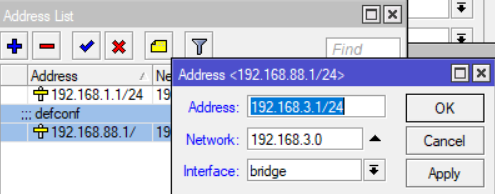 Zjistěte, jaká IP adresa a další parametry byly DHCP serverem přiděleny vašemu PCPříkazový řádek (cmd)Příkaz ipconfig –allVyhledáme příslušnou síťovou kartu a ověříme, zda má IP adresu z nastaveného rozsahu (192.168.3.119-192.168.3.149), IP adresu brány a dobu zápůjčky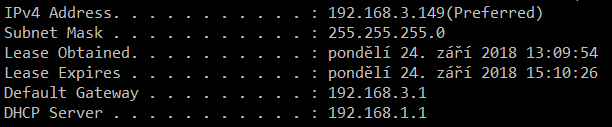 Ověření adresy na wifi sítiPřipojíme se mobilním telefonem do přednastavené bezdrátové sítěZjistíme IP adresu, kterou jsme dostali od DHCP serveru